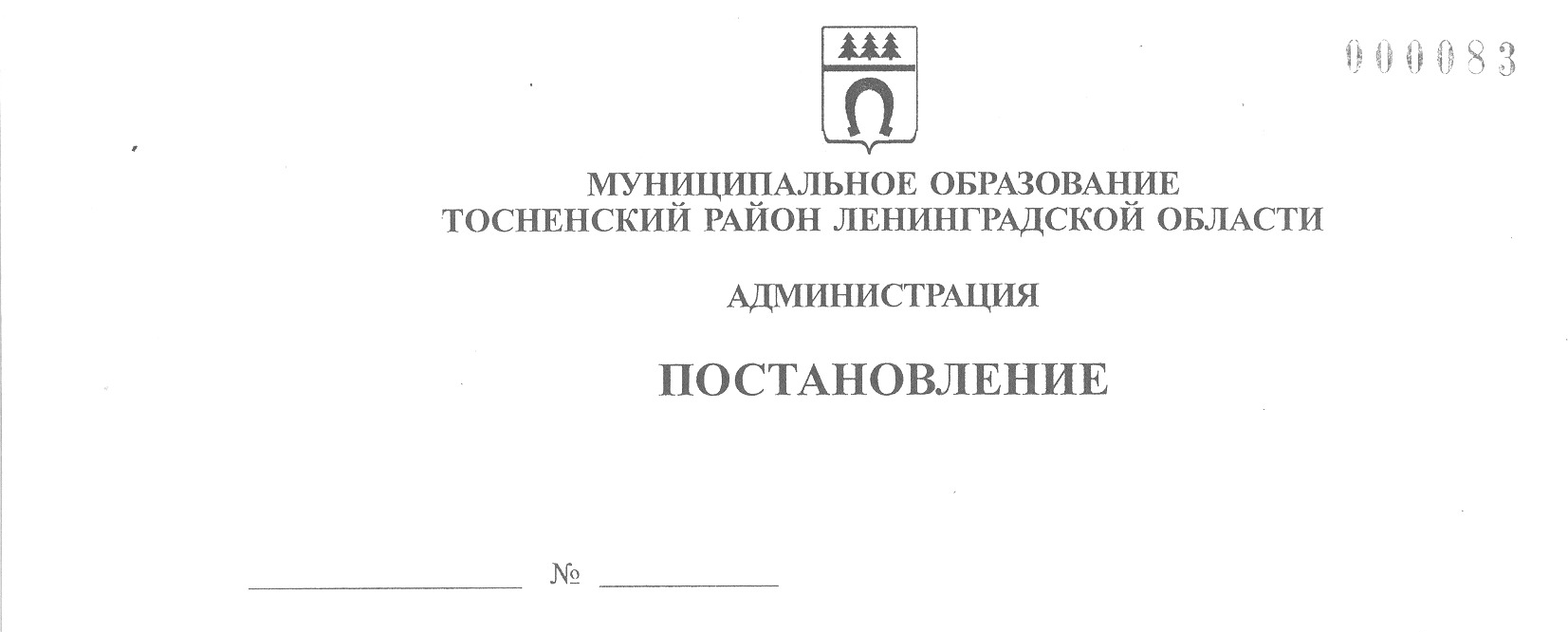 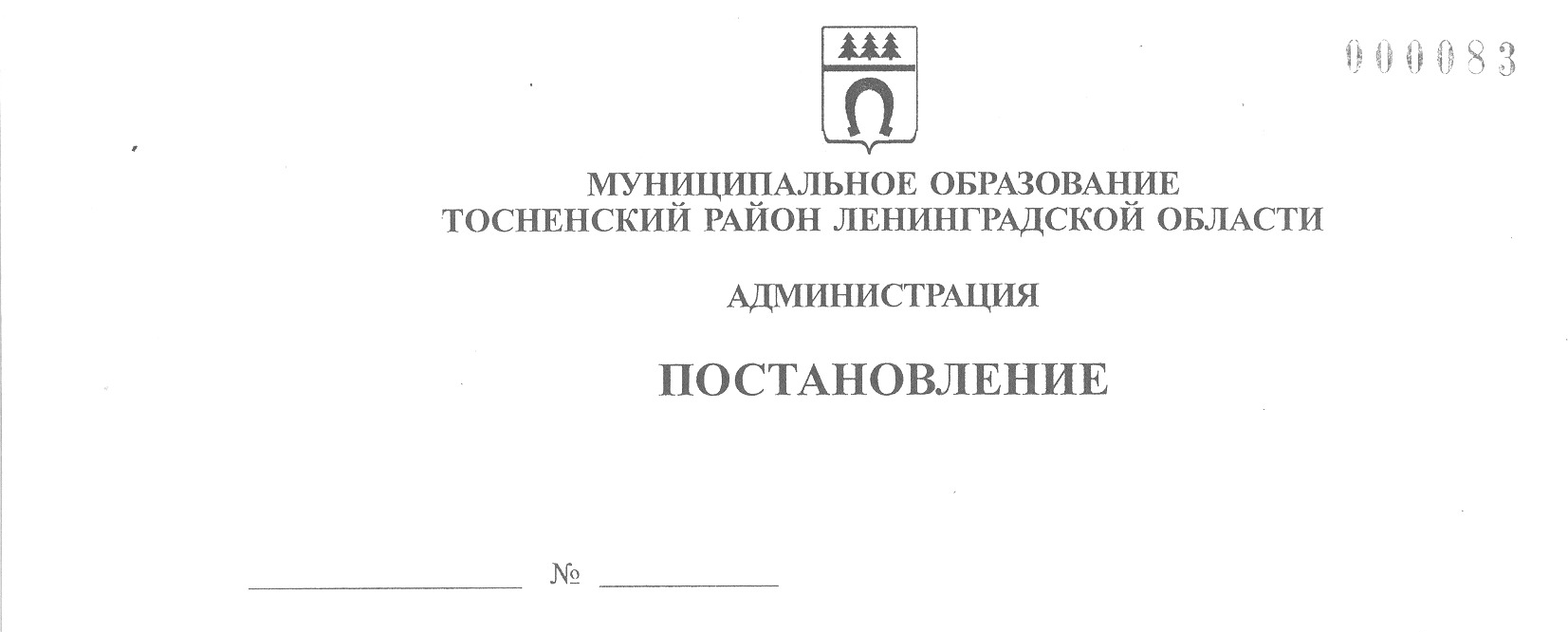     26.09.2022                           3344-паО признании утратившим силу постановления администрации муниципального образования Тосненский район Ленинградской области от 30.04.2021 № 957-па «Об утверждении Административного регламента предоставления муниципальной услуги «Выдача архивных справок, архивных выписок и копий архивных документовпо определенной проблеме, теме, событию, факту» администрацией муниципального образования Тосненский район Ленинградской области»	В соответствии с распоряжением Правительства Российской Федерации от 14 марта 2022 года №491-р, в связи с внесением изменений  в перечень  типовых государственных и муниципальных услуг, предоставляемых исполнительными органами государственной власти субъектов Российской Федерации и муниципальными учреждениями, а также     органами местного самоуправления администрация муниципального образования Тосненский район Ленинградской областиПОСТАНОВЛЯЕТ:	1. Признать утратившим силу постановление администрации муниципального образования Тосненский район Ленинградской области от 30.04.2021 № 957-па «Об утверждении Административного регламента предоставления муниципальной услуги «Выдача архивных справок, архивных выписок и копий архивных документов по определенной проблеме, теме, событию, факту» администрацией муниципального образования Тосненский район Ленинградской области» (с учетом изменений, внесенных постановлением администрации муниципального образования Тосненский район Ленинградской области от 06.06.2022 № 1989-па).	2. Архивному отделу администрации муниципального образования Тосненский район Ленинградской области обеспечить исключение муниципальной услуги «Выдача архивных справок, архивных выписок и копий архивных документов по определенной проблеме, теме, событию, факту» администрацией муниципального образования Тосненский район Ленинградской области из реестра муниципальных услуг, функций муниципального образования Тосненский район Ленинградской области.	3. Архивному отделу администрации муниципального образования Тосненский район Ленинградской области направить настоящее постановление в пресс-службу комитета по организационной работе, местному самоуправлению, межнациональным и межконфессиональным отношениям администрации муниципального образования Тосненский район Ленинградской области для опубликования и обнародования в порядке, установленном Уставом муниципального образования Тосненский район Ленинградской области.	4. Пресс-службе комитета по организационной работе, местному самоуправлению, межнациональным и межконфессиональным отношениям администрации муниципального образования Тосненский район Ленинградской области опубликовать и обнародовать настоящее постановление в порядке, установленном Уставом муниципального образования Тосненский район Ленинградской области.	5. Контроль за исполнением постановления возложить на заместителя главы         администрации – председателя комитета финансов администрации муниципального       образования Тосненский район Ленинградской области Мурша С.И.Глава администрации                                                                                        А.Г. КлементьевНикифорова Татьяна Александровна, 8(81361)332095 гв